Приглашение на ВЕБИНАР С 01 сентября 2020 года в соответствии с Приказом Минздрава РФ № 450н  от 15 мая 2020 года Заказчики обязаны применять новую систему ценообразования при закупке медицинских изделий.  Данный акт вызывает многочисленные вопросы  у Заказчиков и Поставщиков  по порядку применения методов, используемых в ценообразовании при закупке медицинских изделий, расходных материалов к ним и технического обслуживания в период гарантийного срока,ответы на которые в Приказе Минздрава № 450 н отсутствуют...Лектор Шигаев Валерий Юрьевич, имеющий большой практический опыт закупок в системе государственных учреждений здравоохранения на конкретных примерах покажет слушателям как правильно применять данный акт  на практике и ответить на все вопросы слушателей п данному вопросу.Программа семинара Новый порядок определения НМЦК, цены контракта, заключаемого  с единственным поставщиком и начальной цены единицы ТРУ при осуществлении закупок  медицинских изделий в соответствии с Приказом Министерства здравоохранения  № 450н от 30.04.2020 гПри закупках каких медизделий применяется приказ МЗ РФ 450н?Правила расчета НМЦК, цены контракта, заключаемого с единственным поставщиком, начальнойцены единицы товара при осуществлении закупок медицинских изделий.Используемые методы: обязательные и дополнительные.При проведении каких способов закупок применяется приказ МЗ РФ 450н?Расчет цены при закупках медицинского изделия, для которого установлено государственное      регулирование цен и которое включено в государственный реестр предельных отпускных      цен производителей.Как рассчитать потребность в расходных материалах и ( или) услугах по техническому      обслуживанию на период гарантийного срока эксплуатации медицинского изделия.Разбор нового порядка ценообразования медизделий на практических примерах.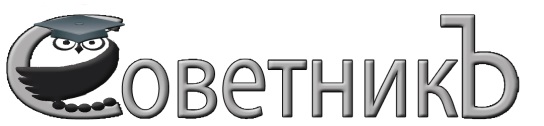 ООО «КЦ СоветникЪ»ИНН 7604176994, КПП 760401001Тел./факс: (4852) 72-20-22, (4852) 73-99-91, 89080393128E-mail: sovetniku@mail.ru, сайт: http://www.yarsovetnik.ru/Исх. № 18 от 06.10.2020"Новые правила закупок в сфере здравоохранения"17 ноября 2020 годас 10:00 до 12:00по московскому времени